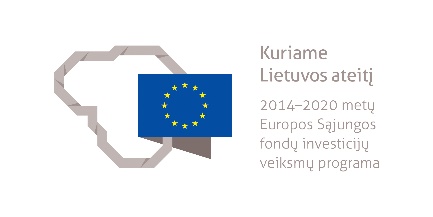 Sandėliavimo darbų organizatoriaus MODULINĖ PROFESINIO MOKYMO PROGRAMA______________________(Programos pavadinimas)Programos valstybinis kodas ir apimtis mokymosi kreditais:T43041702 – programa, skirta tęstiniam profesiniam mokymui, 50 mokymosi kreditųKvalifikacijos pavadinimas – sandėliavimo darbų organizatoriusKvalifikacijos lygis pagal Lietuvos kvalifikacijų sandarą (LTKS) – IVMinimalus reikalaujamas išsilavinimas kvalifikacijai įgyti:T43041702 – vidurinis išsilavinimasReikalavimai profesinei patirčiai (jei taikomi) – nėraPrograma parengta įgyvendinant iš Europos Sąjungos struktūrinių fondų lėšų bendrai finansuojamą projektą „Lietuvos kvalifikacijų sistemos plėtra (I etapas)“ (projekto Nr. 09.4.1-ESFA-V-734-01-0001).PROGRAMOS APIBŪDINIMASProgramos paskirtis. Sandėliavimo darbų organizatoriaus modulinė profesinio mokymo programa skirta parengti kvalifikuotą sandėliavimo darbų organizatorių, kuris savarankiškai gebėtų organizuoti sandėlio darbą, parinkti sandėliavimo įrangą, vykdyti krovos darbus, sandėliuoti ypatingus krovinius.Būsimo darbo specifika. Asmuo įgijęs sandėliavimo darbų organizatoriaus kvalifikaciją, galės dirbti visų tipų įmonių sandėliuose, taip pat padaliniuose ar skyriuose, kurie vykdo krovinių sandėliavimo, saugojimo funkcijas.Sandėliavimo darbų organizatoriaus darbo priemonės: kompiuteris su specialia programine įranga.Sandėliavimo darbų organizatoriaus darbo sąlygos: dirbama viduje, naudojantis kompiuterine ir specialia programine įranga, krovos įrenginiais; darbo metu privaloma dėvėti specialiuosius drabužius, pirštines, šalmą ir naudoti kitas priemones.Sandėliavimo darbų organizatorius savo veikloje vadovaujasi darbuotojų saugos ir sveikatos reikalavimais. Jis dirba savarankiškai, vykdo jam pavestas sudėtingas užduotis, prižiūri jam pavaldžių, žemesnės kvalifikacijos darbuotojų veiklą, skiria jiems užduotis.2. PROGRAMOS PARAMETRAI* Šie moduliai vykdant tęstinį profesinį mokymą neįgyvendinami, o darbuotojų saugos ir sveikatos bei saugaus elgesio ekstremaliose situacijose mokymas integruojamas į kvalifikaciją sudarančioms kompetencijoms įgyti skirtus modulius.3. REKOMENDUOJAMA MODULIŲ SEKA* Šie moduliai vykdant tęstinį profesinį mokymą neįgyvendinami, o darbuotojų saugos ir sveikatos bei saugaus elgesio ekstremaliose situacijose mokymas integruojamas į kvalifikaciją sudarančioms kompetencijoms įgyti skirtus modulius.4. REKOMENDACIJOS DĖL PROFESINEI VEIKLAI REIKALINGŲ BENDRŲJŲ KOMPETENCIJŲ UGDYMO5. PROGRAMOS STRUKTŪRA, VYKDANT PIRMINĮ IR TĘSTINĮ PROFESINĮ MOKYMĄPastabosVykdant tęstinį profesinį mokymą asmens ankstesnio mokymosi pasiekimai įskaitomi švietimo ir mokslo ministro nustatyta tvarka.Tęstinio profesinio mokymo programos modulius gali vesti mokytojai, įgiję andragogikos žinių ir turintys tai pagrindžiantį dokumentą arba turintys neformaliojo suaugusiųjų švietimo patirties.Saugaus elgesio ekstremaliose situacijose modulį vedantis mokytojas turi būti baigęs civilinės saugos mokymus pagal Priešgaisrinės apsaugos ir gelbėjimo departamento direktoriaus patvirtintą mokymo programą ir turėti tai pagrindžiantį dokumentą.Tęstinio profesinio mokymo programose darbuotojų saugos ir sveikatos mokymas integruojamas į kvalifikaciją sudarančioms kompetencijoms įgyti skirtus modulius. Darbuotojų saugos ir sveikatos mokoma pagal Mokinių, besimokančių pagal pagrindinio profesinio mokymo programas, darbuotojų saugos ir sveikatos programos aprašą, patvirtintą Lietuvos Respublikos švietimo ir mokslo ministro 2005 m. rugsėjo 28 d. įsakymu Nr. ISAK-1953 „Dėl Mokinių, besimokančių pagal pagrindinio profesinio mokymo programas, darbuotojų saugos ir sveikatos programos aprašo patvirtinimo“. Darbuotojų saugos ir sveikatos mokymą vedantis mokytojas turi būti baigęs darbuotojų saugos ir sveikatos mokymus ir turėti tai pagrindžiantį dokumentą.Tęstinio profesinio mokymo programose saugaus elgesio ekstremaliose situacijose mokymas integruojamas pagal poreikį į kvalifikaciją sudarančioms kompetencijoms įgyti skirtus modulius.6. PROGRAMOS MODULIŲ APRAŠAI6.1. ĮVADINIS MODULISNėra.6.2. KVALIFIKACIJĄ SUDARANČIOMS KOMPETENCIJOMS ĮGYTI SKIRTI MODULIAI6.2.1. Privalomieji moduliaiModulio pavadinimas - ,,Sandėlio darbo organizavimas‘‘Modulio pavadinimas - ,,Sandėliavimo įrangos parinkimas, krovos darbų vykdymas‘‘Modulio pavadinimas - ,,Ypatingųjų krovinių sandėliavimas“6.3. PASIRENKAMIEJI MODULIAINėra.6.4. BAIGIAMASIS MODULISModulio pavadinimas – „Įvadas į darbo rinką“Valstybinis kodasModulio pavadinimasLTKS lygisApimtis mokymosi kreditaisKompetencijosKompetencijų pasiekimą iliustruojantys mokymosi rezultataiĮvadinis modulis*Įvadinis modulis*Įvadinis modulis*Įvadinis modulis*Įvadinis modulis*Įvadinis modulis*Bendrieji moduliai*Bendrieji moduliai*Bendrieji moduliai*Bendrieji moduliai*Bendrieji moduliai*Bendrieji moduliai*Kvalifikaciją sudarančioms kompetencijoms įgyti skirti moduliai (iš viso 45 mokymosi kreditai)Kvalifikaciją sudarančioms kompetencijoms įgyti skirti moduliai (iš viso 45 mokymosi kreditai)Kvalifikaciją sudarančioms kompetencijoms įgyti skirti moduliai (iš viso 45 mokymosi kreditai)Kvalifikaciją sudarančioms kompetencijoms įgyti skirti moduliai (iš viso 45 mokymosi kreditai)Kvalifikaciją sudarančioms kompetencijoms įgyti skirti moduliai (iš viso 45 mokymosi kreditai)Kvalifikaciją sudarančioms kompetencijoms įgyti skirti moduliai (iš viso 45 mokymosi kreditai)Privalomieji (iš viso 45 mokymosi kreditai)Privalomieji (iš viso 45 mokymosi kreditai)Privalomieji (iš viso 45 mokymosi kreditai)Privalomieji (iš viso 45 mokymosi kreditai)Privalomieji (iš viso 45 mokymosi kreditai)Privalomieji (iš viso 45 mokymosi kreditai)404170001Sandėlio darbo organizavimasIV20Prižiūrėti, kaip laikomasi saugumo reikalavimų sandėlio teritorijoje.Išmanyti darbo tvarkos, higienos, įmonės vidaus ir darbuotojų saugos, sveikatos ir priešgaisrines saugos taisykles.Apibūdinti saugos darbe instrukciją bei asmenines apsaugos priemones.Suprasti eismo saugumo sandėlio teritorijoje instrukciją ir schemą.Imtis veiksmų gaisro atveju.404170001Sandėlio darbo organizavimasIV20Prižiūrėti sandėlio darbą.Išmanyti sandėliavimo, apskaitos ir inventorizacijos tvarką.Apibūdinti krovos ir sandėliavimo įrangą.Atlikti prekių (produktų) priėmimą bei išdėstymą sandėlyje.Atlikti sandėlio prekių (produktų) inventorizaciją.Organizuoti sandėlio darbą. 404170001Sandėlio darbo organizavimasIV20Sandėliuoti skirtingų grupių prekes, gamybos žaliavas ir gatavą produkciją.Išmanyti skirtingų grupių prekių (produktų) sandėliavimą.Paaiškinti saugaus prekių (produktų) perkėlimo reikalavimus ir sandėliavimo taisykles.Sandėliuoti skirtingų grupių prekes, gamybos žaliavas ir gatavą produkciją, laikantis gamintojo reikalavimų ir nepažeidžiant jų kokybės. 404170001Sandėlio darbo organizavimasIV20Pildyti ir tvarkyti sandėlio apskaitos dokumentaciją.Paaiškinti sandėlio apskaitos tvarką.Išmanyti apskaitos dokumentus, fiksuojančius prekių priėmimą, sandėliavimą, atrinkimą, inventorizaciją ir išdavimą.Atlikti sandėliavimo procesų apskaitą sandėlio programomis. 404170001Sandėlio darbo organizavimasIV20Organizuoti sandėlio darbuotojų darbą.Išmanyti logistikos įmonių veiklos principus.Instruktuoti žemesnės kvalifikacijos darbuotojus apie sandėliavimo darbų eigą.Prižiūrėti žemesnės kvalifikacijos darbuotojų atliekamus krovimo ir sandėliavimo darbus.Parengti darbo laiko apskaitą.Atlikti prekių sandėliavimą muitinės sandėlyje. 404170002Sandėliavimo įrangos parinkimas, krovos darbų vykdymasIV20Organizuoti darbą su sandėlio įrenginiais.Išmanyti sandėlio įrenginių ir kontrolės, matavimo prietaisų techninę dokumentaciją ir jų naudojimo instrukciją.Apibūdinti sandėlio įrenginius.Suprasti sandėlio įrangos techninę dokumentaciją.Prižiūrėti darbuotojus, dirbančius su sandėlio įrenginiais.Atlikti darbus pagal sandėlio darbų atlikimo planą.404170002Sandėliavimo įrangos parinkimas, krovos darbų vykdymasIV20Organizuoti krovos darbų mechanizavimo ir automatizavimo procesus.Apibūdinti krovos darbus.Išmanyti įrenginių technines specifikacijas.Suprasti krovos įrenginių saugos instrukcijas.Atlikti sandėlio įrenginių apžiūrą.Organizuoti krovos darbus.404170003Ypatingųjų krovinių sandėliavimas IV5Vykdyti ypatingųjų krovinių priėmimo, išdavimo, sandėliavimo, pakavimo, ženklinimo darbus.Išmanyti ypatingųjų krovinių laikymo ir krovos darbų instrukciją.Paaiškinti ypatingųjų krovinių ženklinimo ir pakavimo instrukciją.Atlikti ypatingųjų krovinių priėmimą, išdavimą, sandėliavimą, pakavimą ir ženklinimą sandėlyje.404170003Ypatingųjų krovinių sandėliavimas IV5Organizuoti pavojingų produktų avarijos padarinių likvidavimo darbus.Paaiškinti pavojingų produktų avarijos likvidavimo veiksmų planą.Apibūdinti priemones, naudojamas pavojingų produktų avarijų likvidavimui.Imtis veiksmų įvykus gedimui, avarijai ar nelaimingam atsitikimui.Pasirenkamieji moduliai*Pasirenkamieji moduliai*Pasirenkamieji moduliai*Pasirenkamieji moduliai*Pasirenkamieji moduliai*Pasirenkamieji moduliai*Baigiamasis modulis (iš viso 5 mokymosi kreditai)Baigiamasis modulis (iš viso 5 mokymosi kreditai)Baigiamasis modulis (iš viso 5 mokymosi kreditai)Baigiamasis modulis (iš viso 5 mokymosi kreditai)Baigiamasis modulis (iš viso 5 mokymosi kreditai)Baigiamasis modulis (iš viso 5 mokymosi kreditai)4000004Įvadas į darbo rinkąIV5Formuoti darbinius įgūdžius realioje darbo vietoje.Įsivertinti ir realioje darbo vietoje demonstruoti įgytas kompetencijas.Susipažinti su būsimo darbo specifika ir adaptuotis realioje darbo vietoje.Įsivertinti asmenines integracijos į darbo rinką galimybes.Valstybinis kodasModulio pavadinimasLTKS lygisApimtis mokymosi kreditaisAsmens pasirengimo mokytis modulyje reikalavimai (jei taikoma)Įvadinis modulis*Įvadinis modulis*Įvadinis modulis*Įvadinis modulis*Įvadinis modulis*Bendrieji moduliai*Bendrieji moduliai*Bendrieji moduliai*Bendrieji moduliai*Bendrieji moduliai*Kvalifikaciją sudarančioms kompetencijoms įgyti skirti moduliai (iš viso 45 mokymosi kreditai)Kvalifikaciją sudarančioms kompetencijoms įgyti skirti moduliai (iš viso 45 mokymosi kreditai)Kvalifikaciją sudarančioms kompetencijoms įgyti skirti moduliai (iš viso 45 mokymosi kreditai)Kvalifikaciją sudarančioms kompetencijoms įgyti skirti moduliai (iš viso 45 mokymosi kreditai)Kvalifikaciją sudarančioms kompetencijoms įgyti skirti moduliai (iš viso 45 mokymosi kreditai)Privalomieji (iš viso 45 mokymosi kreditai)Privalomieji (iš viso 45 mokymosi kreditai)Privalomieji (iš viso 45 mokymosi kreditai)Privalomieji (iš viso 45 mokymosi kreditai)Privalomieji (iš viso 45 mokymosi kreditai)404170001Sandėlio darbo organizavimasIV20Netaikoma.404170002Sandėliavimo įrangos parinkimas, krovos darbų vykdymasIV20Netaikoma.404170003Ypatingųjų krovinių sandėliavimasIV5Netaikoma.Pasirenkamieji moduliai*Pasirenkamieji moduliai*Pasirenkamieji moduliai*Pasirenkamieji moduliai*Pasirenkamieji moduliai*Baigiamasis modulis (iš viso 5 mokymosi kreditai)Baigiamasis modulis (iš viso 5 mokymosi kreditai)Baigiamasis modulis (iš viso 5 mokymosi kreditai)Baigiamasis modulis (iš viso 5 mokymosi kreditai)Baigiamasis modulis (iš viso 5 mokymosi kreditai)4000004Įvadas į darbo rinkąIV5Baigti visi sandėliavimo darbų organizatoriaus kvalifikaciją sudarantys privalomieji moduliai.Bendrosios kompetencijosBendrųjų kompetencijų pasiekimą iliustruojantys mokymosi rezultataiRaštingumo kompetencijaParašyti gyvenimo aprašymą, motyvacinį laišką, prašymą, ataskaitą, elektroninį laišką.Parengti darbo planą.Taisyklingai vartoti profesijos terminus.Daugiakalbystės kompetencijaParašyti gyvenimo aprašymą, motyvacinį laišką, prašymą, ataskaitą, elektroninį laišką užsienio kalba.Bendrauti profesine užsienio kalba darbinėje aplinkoje.Įvardyti įrenginius, inventorių, priemones užsienio kalba.Matematinė kompetencija ir gamtos mokslų, technologijų ir inžinerijos kompetencijaIšmanyti kiekių matavimo vienetus.Perduoti informaciją, susijusią su darbu, IT priemonėmis.Naudotis sandėlio valdymo programomis.Skaitmeninė kompetencijaAtlikti informacijos paiešką internete.Rinkti, apdoroti ir saugoti reikalingą darbui informaciją.Dokumentuoti darbų aplankus.Rengti darbo pristatymą kompiuterinėmis programomis.Asmeninė, socialinė ir mokymosi mokytis kompetencijaĮsivertinti turimas žinias ir gebėjimus.Organizuoti savo mokymąsi.Pritaikyti turimas žinias ir gebėjimus dirbant individualiai ir kolektyve.Parengti profesinio tobulėjimo planą. Pilietiškumo kompetencijaValdyti savo psichologines būsenas, pojūčius ir savybes.Spręsti psichologines krizines situacijas.Pagarbiai elgtis.Gerbti save, kitus, savo šalį ir jos tradicijas.Verslumo kompetencijaSuprasti įmonės veiklos koncepciją, verslo aplinkas.Paaiškinti verslo kūrimo galimybes.Atpažinti naujas rinkos galimybes, panaudojant intuiciją, kūrybiškumą ir analitinius gebėjimus.Suprasti socialiai atsakingo verslo kūrimo principus.Dirbti savarankiškai, planuoti savo laiką.Kultūrinio sąmoningumo ir raiškos kompetencijaKūrybingai dalyvauti kultūrinėje veikloje.Išmanyti etiketą.Pagarbiai ir tolerantiškai bendrauti su kitų kultūrų atstovais.Kvalifikacija – sandėliavimo darbų organizatorius, LTKS lygis IVKvalifikacija – sandėliavimo darbų organizatorius, LTKS lygis IVProgramos, skirtos pirminiam profesiniam mokymui, struktūraProgramos, skirtos tęstiniam profesiniam mokymui, struktūraĮvadinis modulis (0 mokymosi kreditų)–Įvadinis modulis (0 mokymosi kreditų)–Bendrieji moduliai (0 mokymosi kreditų)–Bendrieji moduliai (0 mokymosi kreditų)–Kvalifikaciją sudarančioms kompetencijoms įgyti skirti moduliai (0 mokymosi kreditų)–Kvalifikaciją sudarančioms kompetencijoms įgyti skirti moduliai (iš viso 45 mokymosi kreditai)Sandėlio darbo organizavimas, 20 mokymosi kreditųSandėliavimo įrangos parinkimas, krovos darbų vykdymas, 20 mokymosi kreditųYpatingųjų krovinių sandėliavimas, 5 mokymosi kreditaiKvalifikaciją sudarančioms kompetencijoms įgyti skirti moduliai (0 mokymosi kreditų)–Kvalifikaciją sudarančioms kompetencijoms įgyti skirti moduliai (0 mokymosi kreditų)–Baigiamasis modulis (0 mokymosi kreditų)–Baigiamasis modulis (iš viso 5 mokymosi kreditai)Įvadas į darbo rinką, 5 mokymosi kreditaiValstybinis kodas404170001404170001Modulio LTKS lygisIVIVApimtis mokymosi kreditais2020Asmens pasirengimo mokytis modulyje reikalavimai (jei taikoma)NetaikomaNetaikomaKompetencijosMokymosi rezultataiRekomenduojamas turinys mokymosi rezultatams pasiekti1. Prižiūrėti, kaip laikomasi saugumo reikalavimų sandėlio teritorijoje.1.1. Išmanyti darbo tvarkos, higienos, įmonės vidaus ir darbuotojų saugos, sveikatos ir priešgaisrines saugos taisykles.Tema. Teisės aktai, reglamentuojantys darbą sandėlyjeDarbo tvarkos ir higienos taisyklėsĮmonės vidaus taisyklėsSaugos darbe instrukcijaDarbuotojų saugos ir sveikatos reikalavimaiErgonomikos principai1. Prižiūrėti, kaip laikomasi saugumo reikalavimų sandėlio teritorijoje.1.2. Apibūdinti saugos darbe instrukciją bei asmenines apsaugos priemones.Tema. Teisės aktai, reglamentuojantys saugą darbePriešgaisrinės saugos instrukcijaSaugos darbe instrukcija darbui su tam tikru įrenginiuTema. Darbuotojų asmeninės apsaugos priemonėsAsmeninės apsaugos priemonės (šalmas, specialieji drabužiai, pirštinės, avalynė, ryškios spalvos liemenė)Kitos specialiosios asmeninės apsaugos priemonės (kaukės, respiratoriai, ausinės, akiniai, skydeliai)Tema. Specialios ir gaisrų gesinimo priemonėsGesinimo priemonės (gesintuvas, čiaupas, žarna, priešgaisrinis skydas, smėlis)Gaisrinės saugos ženklai1. Prižiūrėti, kaip laikomasi saugumo reikalavimų sandėlio teritorijoje.1.3. Suprasti eismo saugumo sandėlio teritorijoje instrukciją ir schemą.Tema. Teisės aktai, reglamentuojantys saugumą sandėlio teritorijojeEismo saugumas teritorijoseEismo saugumo sandėlio teritorijoje instrukcijaEismo saugumo sandėlio teritorijoje schemaEismo pažeidimai sandėlio teritorijoje1. Prižiūrėti, kaip laikomasi saugumo reikalavimų sandėlio teritorijoje.1.4. Imtis veiksmų gaisro atveju.Tema. Pirminės gaisro gesinimo priemonėsPirminės gaisro gesinimo priemonėsMiltelių gesintuvaiAngliarūgštės gesintuvaiPutų gesintuvaiVidaus vandentiekio gaisriniai čiaupaiNedegūs audeklaiSmėlisTema. Veiksmai gaisro metuDarbuotojų veiksmai kilus gaisruiDarbuotojų veiksmai po gaisro2. Prižiūrėti sandėlio darbą.2.1. Išmanyti sandėliavimo, apskaitos ir inventorizacijos tvarką.Tema. Sandėliavimo apskaitos principaiSandėlyje laikomų prekių asortimentasPrekių išmatavimai ir jų svarbaKartotiniai kiekiaiPrekės nomenklatūrinis numeris (kodas)Prekių užpajamavimasTema. Sandėliavimo apskaitos dokumentaiPajamavimo dokumentaiPajamų orderisPrekių apskaitos kortelėPrekių transportavimo važtaraštisSąskaita faktūraLimitinė kortaPrekės priėmimo į sandėlį pažymėjimasSandėliavimo pažymėjimasTema. Inventorizacijos tvarkaSandėlio inventorizacijos tvarka ir svarbaSandėlio inventorizacijos aktas2. Prižiūrėti sandėlio darbą.2.2. Apibūdinti krovos ir sandėliavimo įrangą.Tema. Krovos įrangaHidrauliniai vežimėliaiElektrinis transportasPlatforminiai vežimėliaiAutomatiniai krautuvaiKonvejeriaiKranaiHidrauliniai stalaiBėginės transporto priemonėsTema. Sandėliavimo įrangaFrontalinis padėklų stelažasGiluminis padėklų stelažasKonsolinis stelažasLentynų stelažasJudantys stelažaiMezoniniai stelažaiGravitaciniai stelažaiArchyviniai stelažaiPrekybinės lentynosTema. Krovinių ženklinimo įranga ir jų veikimasRašalai ir skiedikliai, jų paskirtis ir veikimasLipnios etiketės, jų paskirtis ir veikimasLipnių etikečių aplikatoriai, jų paskirtis ir veikimasLipnių etikečių spausdinimo ir užklijavimo įrenginiai, jų paskirtis ir veikimasDažančioji juostelė, jų paskirtis ir veikimasRašaliniai ženklinimo įrenginiai, jų paskirtis ir veikimasStaliniai etikečių spausdinimo įrenginiai, jų paskirtis ir veikimasKompaktiniai etikečių spausdinimo įrenginiai, jų paskirtis ir veikimasTema. Krovinių pakavimo įranga ir jų veikimasRankiniai kampinio sulydymo ir aptraukimo įrenginiai ir jų veikimasPusiau automatiniai kampinio sulydymo ir aptraukimo įrenginiai ir jų veikimasAutomatiniai kampinio sulydymo ir aptraukimo įrenginiai ir jų veikimasPusiau automatiniai termotuneliai ir jų veikimasAutomatiniai termotuneliai ir jų veikimasPusiau automatiniai padėklų apvyniojimo įrenginiai ir jų veikimasAutomatiniai padėklų apvyniojimo įrenginiai ir jų veikimasPilnai automatinis įrenginys pakuojantys plėvelę ir jų veikimasPusiau automatiniai dėžių užklijavimo įrenginiai ir jų veikimasAutomatiniai dėžių formavimo įrenginiai ir jų veikimasPusiau automatiniai dėžių formavimo įrenginiai ir jų veikimasAutomatiniai dėžių užklijavimo įrenginiai ir jų veikimasMetalinės sutvirtinimo juostos įrenginiai ir jų veikimasPneumatiniai juostos užlydimo įrenginiai ir jų veikimasAkumuliatoriniai juostos užlydimo įrenginiai ir jų veikimasVertikalūs juostos sutvirtinimo įrenginiai ir jų veikimasHorizontalūs juostos sutvirtinimo įrenginiai ir jų veikimasAutomatiniai horizontalaus apvyniojimo įrenginiai ir jų veikimasHorizontalaus pakavimo įrenginiai ir jų veikimas2. Prižiūrėti sandėlio darbą.2.3. Atlikti prekių (produktų) priėmimą bei išdėstymą sandėlyje.Tema. Prekių (produktų) priėmimasPrekių priėmimasPrekių priėmimo srautų paskirstymasPrekių priėmimo/išdavimo dokumentų, sąskaitų, neatitikimo aktų administravimasTema. Prekių (produktų) išdėstymasIdentifikavimas-vietos sandėlyje paskyrimasKaupimo principasLokalinis principasKompiuterinis sandėlio valdymas2. Prižiūrėti sandėlio darbą.2.4. Atlikti sandėlio prekių (produktų) inventorizaciją.Tema. Sandėlio prekių (produktų) inventorizacijaSandėlio inventorizacijos atlikimasTurto grupėInventorizacija pagal inventorizacijos aprašusPrekių neatitikimai, likučiai2. Prižiūrėti sandėlio darbą.2.5. Organizuoti sandėlio darbą. Tema. Sandėliavimo proceso esmėLogistinis procesas sandėlyjeSandėliavimo procesasSandėliavimo proceso organizavimas erdvėjeSandėliavimo proceso organizavimas laikuSandėlio procesų optimizavimasTema. Sandėlio darbo organizavimasPrekių priėmimasPrekių atrinkimasSandėlyje esančių materialinių vertybių ir prekių saugojimasPrekių išdavimas3. Sandėliuoti skirtingų grupių prekes, gamybos žaliavas ir gatavą produkciją.3.1. Išmanyti skirtingų grupių prekių (produktų) sandėliavimą.Tema. Skirtingų grupių prekių (produktų) sandėliavimasBendrojo naudojimo sandėliaiSandėliai palaikantys temperatūrinį režimąMuitinės sandėliaiPavojingų prekių sandėliai3. Sandėliuoti skirtingų grupių prekes, gamybos žaliavas ir gatavą produkciją.3.2. Paaiškinti saugaus prekių (produktų) perkėlimo reikalavimus ir sandėliavimo taisykles.Tema. Saugus prekių (produktų) perkėlimasPrekių (produktų) perkėlimas iš vienos vietos į kitąĮranga skirta prekių (produktų) perkėlimuiSaugus prekių (produktų) perkėlimasTema. Prekių (produktų) sandėliavimo taisyklėsSaugos reikalavimų atitikimas prekėms (produktams)Prekių judėjimas sandėlyje pagal grafikąPrekių pakavimasPrekių sandėliavimas pagal laikotarpįSandėliavimo sutartis3. Sandėliuoti skirtingų grupių prekes, gamybos žaliavas ir gatavą produkciją.3.3. Sandėliuoti skirtingų grupių prekes, gamybos žaliavas ir gatavą produkciją, laikantis gamintojo reikalavimų ir nepažeidžiant jų kokybės.Tema. Prekių sandėliavimas pagal skirtingas grupesGamybos žaliavosPusgaminiaiGatava produkcijaGreitai gendančios prekėsPavojingos prekėsTema. Krovinių ženklinimas ir pakavimasPakavimo medžiagosPakavimo sprendimaiŽenklinimo sprendimai4. Pildyti ir tvarkyti sandėlio apskaitos dokumentaciją.4.1. Paaiškinti sandėlio apskaitos tvarką.Tema. Prekių apskaitos tvarkaPrekių apskaitos tvarkos aprašasPrekių grupavimasPrekių savikainaPrekių nuvertėjimasPrekių nurašymas4. Pildyti ir tvarkyti sandėlio apskaitos dokumentaciją.4.2. Išmanyti apskaitos dokumentus, fiksuojančius prekių priėmimą, sandėliavimą, atrinkimą, inventorizaciją ir išdavimą.Tema. Prekių apskaitos dokumentaiPrekės kortelėMaterialinių vertybių užpajamavimo orderisPrekių apskaitos kortelėPrekių likučių sandėlyje apskaitos žiniaraštisPrekių priėmimo pagal kiekį aktasPrekių priėmimo pagal kokybę ir kompleksiškumą aktasPrekių judėjimo sandėlyje žiniaraštisPrekių perkėlimo įmonės viduje žiniaraštisPrekių inventorizacijos sąrašas4. Pildyti ir tvarkyti sandėlio apskaitos dokumentaciją.4.3. Atlikti sandėliavimo procesų apskaitą sandėlio programomis.Tema. Prekių apskaita sandėlio kompiuterinėmis programomisKompiuterizuotas įmonės sandėlio valdymasSandėlio valdymo sistemosEfektyvus resursų išnaudojimasDuomenų kaupimas, apdorojimas, skleidimasDuomenų peržiūra, filtravimas, paieškaAtaskaitų pateikimasPardavimų statistikos apskaitaPrekių trūkumų apskaitaPrekių gavimų apskaita5. Organizuoti sandėlio darbuotojų darbą.5.1. Išmanyti logistikos įmonių veiklos principus.Tema. Logistikos įmonių veiklos principaiAprūpinimo (žaliavų) srities sandėliaiGamybinės srities sandėliaiTiekimo (paskirstymo/centriniai) srities sandėliaiTranzitiniai sandėliaiAtvirieji sandėliaiUždarieji sandėliaiYpatingų prekių sandėliai5. Organizuoti sandėlio darbuotojų darbą.5.2. Instruktuoti žemesnės kvalifikacijos darbuotojus apie sandėliavimo darbų eigą. Tema. Bendravimo komandoje pagrindaiBendravimo ir organizacinė kultūraDarbuotojų motyvacija ir etikaSandėliavimo darbų terminologija valstybine kalbaTema. Užduočių, funkcijų paskirstymas žemesnės kvalifikacijos darbuotojamsUžduočių, funkcijų paskirstymasAtliktų užduočių priežiūra ir patikrinimasTema. Darbuotojų instruktavimasInstruktažo darbo vietoje metodai, saugaus darbo instruktažo pravedimo principaiĮ veiksmą orientuotas mokymas(is) darbo vietojeMokymasis visą gyvenimąDarbuotojų saugos ir sveikatos reikalavimai, vykdant sandėliavimo darbusSandėliavimo darbų eiga ir sekaKrovos darbų, sandėliavimo ar/ir terminalo operatoriaus atsakomybės5. Organizuoti sandėlio darbuotojų darbą.5.3. Prižiūrėti žemesnės kvalifikacijos darbuotojų atliekamus krovimo ir sandėliavimo darbus.Tema. Darbuotojų veiklos vertinimasVertinimo metodų parinkimasVeiklos ir rezultatų kokybės principaiSandėliavimo darbų vertinimo kriterijaiAtliktų darbų skaičiavimasDarbų perdavimas ir priėmimas5. Organizuoti sandėlio darbuotojų darbą.5.4. Parengti darbo laiko apskaitą.Tema. Darbo ir poilsio laikasDarbo laiko struktūraDarbo laiko trukmėViršvalandinis darbasDarbas naktįSuminė darbo laiko apskaitaPoilsio laikasKasmetinės ir tikslinės atostogosPravaikštos, prastovosNedarbingumo apskaitaInformacijos SoDrai perdavimasTema. Darbo grafikas ir darbo laiko apskaitaDarbo grafikasMėnesio darbo laiko apskaitos formaDarbo laiko apskaitos žiniaraštis5. Organizuoti sandėlio darbuotojų darbą.5.5. Atlikti prekių sandėliavimą muitinės sandėlyje.Tema. Prekių sandėliavimas muitinės sandėlyjeMuitinės sandėlisMuitinio sandėliavimo paskirtisMuitinės sandėlio dokumentaiMokymosi pasiekimų vertinimo kriterijaiApibūdintos darbo tvarkos, higienos, įmonės vidaus ir darbuotojų saugos ir sveikatos, priešgaisrinės saugos taisyklės. Darbo vieta paruošta pagal darbuotojų saugos ir sveikatos, priešgaisrinius, atliekų sutvarkymo reikalavimus. Apibūdinta eismo saugumo sandėlio teritorijoje instrukcija ir schema. Paaiškinti sandėlio darbo priimant, sandėliuojant, prižiūrint ir išduodant prekes organizavimo principai. Skirtingos prekių grupės paruoštos sandėliuoti pagal taisykles, saugiai ir nepažeidžiant prekių kokybės. Dokumentai užpildyti ir sutvarkyti laikantis sandėlio apskaitos tvarkos. Sandėlio darbuotojų darbas organizuotas laikantis logistikos įmonių veiklos principų. Veikla planuota pagal aukštesnės kvalifikacijos darbuotojo pateiktą užduotį. Žemesnės kvalifikacijos darbuotojams sandėliavimo ir krovimo darbų užduotys suformuotos tiksliai ir aiškiai, darbuotojai tinkamai instruktuoti, papildomai paaiškinta vykdymo eiga ir užduočių atlikimo ypatumai, įvertinta atliktų darbų kokybė, pateiktos pastabos vykdymui ir kokybei. Stebėta, kaip žemesnės kvalifikacijos darbuotojas laikėsi darbuotojų saugos ir sveikatos reikalavimų. Atliekant užduotis naudotos asmeninės apsaugos priemonės. Vartoti tikslūs techniniai ir technologiniai terminai valstybine kalba, bendrauta laikantis darbo etikos principų. Atlikus užduotį, pagal taisykles sutvarkyta darbo vieta, susidariusios atliekos, patikrinta, ar sutvarkytas sandėlis ir ar visi įrenginiai padėti į jiems skirtą vietą.Apibūdintos darbo tvarkos, higienos, įmonės vidaus ir darbuotojų saugos ir sveikatos, priešgaisrinės saugos taisyklės. Darbo vieta paruošta pagal darbuotojų saugos ir sveikatos, priešgaisrinius, atliekų sutvarkymo reikalavimus. Apibūdinta eismo saugumo sandėlio teritorijoje instrukcija ir schema. Paaiškinti sandėlio darbo priimant, sandėliuojant, prižiūrint ir išduodant prekes organizavimo principai. Skirtingos prekių grupės paruoštos sandėliuoti pagal taisykles, saugiai ir nepažeidžiant prekių kokybės. Dokumentai užpildyti ir sutvarkyti laikantis sandėlio apskaitos tvarkos. Sandėlio darbuotojų darbas organizuotas laikantis logistikos įmonių veiklos principų. Veikla planuota pagal aukštesnės kvalifikacijos darbuotojo pateiktą užduotį. Žemesnės kvalifikacijos darbuotojams sandėliavimo ir krovimo darbų užduotys suformuotos tiksliai ir aiškiai, darbuotojai tinkamai instruktuoti, papildomai paaiškinta vykdymo eiga ir užduočių atlikimo ypatumai, įvertinta atliktų darbų kokybė, pateiktos pastabos vykdymui ir kokybei. Stebėta, kaip žemesnės kvalifikacijos darbuotojas laikėsi darbuotojų saugos ir sveikatos reikalavimų. Atliekant užduotis naudotos asmeninės apsaugos priemonės. Vartoti tikslūs techniniai ir technologiniai terminai valstybine kalba, bendrauta laikantis darbo etikos principų. Atlikus užduotį, pagal taisykles sutvarkyta darbo vieta, susidariusios atliekos, patikrinta, ar sutvarkytas sandėlis ir ar visi įrenginiai padėti į jiems skirtą vietą.Reikalavimai mokymui skirtiems metodiniams ir materialiesiems ištekliamsMokymo(si) medžiaga:Vadovėliai ir kita mokomoji medžiagaDarbuotojų saugos ir sveikatos norminiai teisės aktaiTeisės aktai, reglamentuojantys darbą sandėlyjeTeisės aktai, reglamentuojantys darbą su elektros įrenginiai ir mechanizmaisElektros įrenginių eksploatavimo saugos instrukcijosMokymo(si) priemonės:Techninės priemonės mokymo(si) medžiagai iliustruoti, vizualizuoti, pristatytiKrovinių pakavimo, ženklinimo ir sandėliavimo instrukcijosAutomatizuotos ir kompiuterizuotos sandėlio sistemos ir įrenginiai (kompiuteris, sandėlio valdymo kompiuterinės programos, brūkšninių kodų spausdintuvas)Įrenginiai (RF terminalas, valdymo balsu sistemos, automatiniai rūšiavimo, atrinkimo įrenginiai, RFID skaitytuvai)Asmeninės apsaugos priemonėsGaisro gesinimo priemonėsPirmosios pagalbos priemonėsMokymo(si) medžiaga:Vadovėliai ir kita mokomoji medžiagaDarbuotojų saugos ir sveikatos norminiai teisės aktaiTeisės aktai, reglamentuojantys darbą sandėlyjeTeisės aktai, reglamentuojantys darbą su elektros įrenginiai ir mechanizmaisElektros įrenginių eksploatavimo saugos instrukcijosMokymo(si) priemonės:Techninės priemonės mokymo(si) medžiagai iliustruoti, vizualizuoti, pristatytiKrovinių pakavimo, ženklinimo ir sandėliavimo instrukcijosAutomatizuotos ir kompiuterizuotos sandėlio sistemos ir įrenginiai (kompiuteris, sandėlio valdymo kompiuterinės programos, brūkšninių kodų spausdintuvas)Įrenginiai (RF terminalas, valdymo balsu sistemos, automatiniai rūšiavimo, atrinkimo įrenginiai, RFID skaitytuvai)Asmeninės apsaugos priemonėsGaisro gesinimo priemonėsPirmosios pagalbos priemonėsReikalavimai teorinio ir praktinio mokymo vietaiKlasė ar kita mokymui(si) pritaikyta patalpa su techninėmis priemonėmis (kompiuteriu ir interneto prieiga, vaizdo projektoriumi) mokymo(si) medžiagai pateikti.Praktinio mokymo klasė (patalpa), aprūpinta krovos ir sandėliavimo įranga, krovinių ženklinimo ir pakavimo įranga, asmeninėmis apsaugos priemonėmis, automatizuotomis ir kompiuterizuotomis sandėlio sistemomis ir įrenginiais (kompiuteris, sandėlio valdymo kompiuterinės programos, brūkšninių kodų spausdintuvas, informacinės sistemos, RF terminalas, valdymo balsu sistemos, automatiniai rūšiavimo, atrinkimo įrenginiai, RFID skaitytuvai), saugos ženklais, gaisro gesinimo priemonėmis, pirmosios pagalbos priemonėmis.Klasė ar kita mokymui(si) pritaikyta patalpa su techninėmis priemonėmis (kompiuteriu ir interneto prieiga, vaizdo projektoriumi) mokymo(si) medžiagai pateikti.Praktinio mokymo klasė (patalpa), aprūpinta krovos ir sandėliavimo įranga, krovinių ženklinimo ir pakavimo įranga, asmeninėmis apsaugos priemonėmis, automatizuotomis ir kompiuterizuotomis sandėlio sistemomis ir įrenginiais (kompiuteris, sandėlio valdymo kompiuterinės programos, brūkšninių kodų spausdintuvas, informacinės sistemos, RF terminalas, valdymo balsu sistemos, automatiniai rūšiavimo, atrinkimo įrenginiai, RFID skaitytuvai), saugos ženklais, gaisro gesinimo priemonėmis, pirmosios pagalbos priemonėmis.Reikalavimai mokytojų dalykiniam pasirengimui (dalykinei kvalifikacijai)Modulį gali vesti mokytojas, turintis:1) Lietuvos Respublikos švietimo įstatyme ir Reikalavimų mokytojų kvalifikacijai apraše, patvirtintame Lietuvos Respublikos švietimo ir mokslo ministro 2014 m. rugpjūčio 29 d. įsakymu Nr. V-774 „Dėl Reikalavimų mokytojų kvalifikacijai aprašo patvirtinimo“, nustatytą išsilavinimą ir kvalifikaciją;2) sandėliavimo darbų organizatoriaus ar lygiavertę kvalifikaciją arba verslo ir viešosios vadybos studijų krypčių grupės ar transporto inžinerijos studijų krypties, ar lygiavertį išsilavinimą, arba ne mažesnę kaip 3 metų sandėlio darbų organizatoriaus profesinės veiklos patirtį.Modulį gali vesti mokytojas, turintis:1) Lietuvos Respublikos švietimo įstatyme ir Reikalavimų mokytojų kvalifikacijai apraše, patvirtintame Lietuvos Respublikos švietimo ir mokslo ministro 2014 m. rugpjūčio 29 d. įsakymu Nr. V-774 „Dėl Reikalavimų mokytojų kvalifikacijai aprašo patvirtinimo“, nustatytą išsilavinimą ir kvalifikaciją;2) sandėliavimo darbų organizatoriaus ar lygiavertę kvalifikaciją arba verslo ir viešosios vadybos studijų krypčių grupės ar transporto inžinerijos studijų krypties, ar lygiavertį išsilavinimą, arba ne mažesnę kaip 3 metų sandėlio darbų organizatoriaus profesinės veiklos patirtį.Valstybinis kodas404170002404170002Modulio LTKS lygisIVIVApimtis mokymosi kreditais2020Asmens pasirengimo mokytis modulyje reikalavimai (jei taikoma)NetaikomaNetaikomaKompetencijosMokymosi rezultataiRekomenduojamas turinys mokymosi rezultatams pasiekti1. Organizuoti darbą su sandėlio įrenginiais.1.1. Išmanyti sandėlio įrenginių ir kontrolės, matavimo prietaisų techninę dokumentaciją ir jų naudojimo instrukciją.Tema. Sandėlio įrenginių naudojimo instrukcijosSandėlio įrenginių kontrolėMatavimų prietaisų techninė dokumentacijaSandėlio įrenginių naudojimo instrukcijosSandėlio stelažų naudojimo instrukcijos1. Organizuoti darbą su sandėlio įrenginiais.1.2. Apibūdinti sandėlio įrenginius.Tema. Sandėlio įrenginiaiSandėliavimas be specialios įrangos (sandėliavimas ant grindų)Sandėliavimas rietuvėmisSandėliavimas lentynų stelažuoseSandėliavimas aukštuose lentynų stelažuoseSandėliavimas konvejeriniuose stelažuoseSandėliavimas perstumiamuose stelažuose1. Organizuoti darbą su sandėlio įrenginiais.1.3. Suprasti sandėlio įrangos techninę dokumentaciją.Tema. Sandėlio įrangos techninė dokumentacijaHidraulinio vežimėlio naudojimo vadovasElektrinio transporto naudojimo vadovasPlatforminio vežimėlio naudojimo vadovasAutomatinio krautuvo naudojimo vadovasKonvejerio naudojimo vadovasKrano naudojimo vadovasHidraulinio stalo naudojimo vadovasBėginės transporto priemonės naudojimo vadovas1. Organizuoti darbą su sandėlio įrenginiais.1.4. Prižiūrėti darbuotojus, dirbančius su sandėlio įrenginiais.Tema. Darbuotojų priežiūraDarbuotojų funkcijos ir reikalavimaiTechninės priežiūros planavimasDarbas saugioje aplinkojeTinkamų sandėlio įrenginių naudojimasSaugaus darbo praktikos laikymasisAtlikto darbo tikrinimas1. Organizuoti darbą su sandėlio įrenginiais.1.5. Atlikti darbus pagal sandėlio darbų atlikimo planą.Tema. Sandėlio darbo planas pagal numatytą terminąPrekių priėmimas (pagal numatytą planą, dienos, savaitės, mėnesio ir t.t.)Prekių sandėliavimas (pagal numatytą planą, dienos, savaitės, mėnesio ir t.t.)Prekių paruošimas (pagal numatytą planą, dienos, savaitės, mėnesio ir t.t.)Prekių išsiuntimas (pagal numatytą planą, dienos, savaitės, mėnesio ir t.t.)2. Organizuoti krovos darbų mechanizavimo ir automatizavimo procesus.2.1. Apibūdinti krovos darbus.Tema. Krovos darbų atlikimasTechnologinis procesas krovos darbamsKrovos postų skaičiusAptarnaujamų transporto priemonių gabaritaiKrovos įrangos našumasKrovos įrangos bei transporto priemonių darbo grafikas2. Organizuoti krovos darbų mechanizavimo ir automatizavimo procesus.2.2. Išmanyti įrenginių technines specifikacijas.Tema. Sandėlio įrenginių kėlimo įrangos techninės specifikacijosHidraulinio vežimėlio techninė specifikacijaElektrinio transporto techninė specifikacijaAutomatinio krautuvo techninė specifikacijaKonvejerio techninė specifikacijaKrano techninė specifikacijaHidraulinio stalo techninė specifikacijaBėginės transporto priemonės techninė specifikacijaTema. Sandėliavimo įrangos techninė specifikacijaFrontalinio padėklo stelažo techninė specifikacijaGiluminio padėklo stelažo techninė specifikacijaKonsolinio stelažo techninė specifikacijaLentynų stelažo techninė specifikacijaJudančių stelažų techninė specifikacijaMezoninių stelažų techninė specifikacijaGravitacinių stelažų techninė specifikacijaArchyvinių stelažų techninė specifikacijaPrekybinės lentynos techninė specifikacija2. Organizuoti krovos darbų mechanizavimo ir automatizavimo procesus.2.3. Suprasti krovos įrenginių saugos instrukcijas.Tema. Sandėlio krovos įrenginių saugos instrukcijosKrovos įrenginių saugos instrukcijosRampų saugos instrukcijosVartų saugos instrukcijosStelažų saugos instrukcijosPakrovimo vietos saugos instrukcija2. Organizuoti krovos darbų mechanizavimo ir automatizavimo procesus.2.4. Atlikti sandėlio įrenginių apžiūrą.Tema. Sandėlio įrenginių apžiūraVizualinė sandėlio įrenginių apžiūra prieš ir po darboSandėlio įrenginių veikimo patikrinimas prieš ir po darboSandėlio įrenginių techninės būklės įvertinimasSandėlio įrenginių techninės priežiūros patikros organizavimas2. Organizuoti krovos darbų mechanizavimo ir automatizavimo procesus.2.5. Organizuoti krovos darbus.Tema. Krovos darbų organizavimasKrovos darbų organizavimasKrovos darbų įtaka vežimo procesuiKrovos punktaiTransporto priemonių iškrovimo ir pakrovimo organizavimasPostų apkrovimo organizavimasKrovos įrangos panaudojimo organizavimasRampų apkrovimo organizavimasKrovos įrangos našumasKrovos įrenginių kiekisMokymosi pasiekimų vertinimo kriterijaiApibūdintos darbuotojų saugos ir sveikatos, priešgaisrinės saugos, aplinkosaugos taisyklės. Darbo vieta paruošta pagal darbuotojų saugos ir sveikatos, priešgaisrinius, atliekų sutvarkymo reikalavimus. Laikantis sandėliavimo įrangos taisyklių paruošta sandėliavimo įranga eksploatacijai. Laikantis prekių sandėliavimo reikalavimų, prekės suskirstytos į skirtingas grupes. Laikantis instrukcijų atlikta sandėlio įrenginių apžiūra. Parinkta sandėliavimo darbų įranga, atlikti krovos darbai laikantis darbuotojų saugos ir sveikatos reikalavimų. Veikla planuota pagal aukštesnės kvalifikacijos darbuotojo pateiktą užduotį. Žemesnės kvalifikacijos darbuotojams sandėliavimo ir krovimo darbų užduotys suformuotos tiksliai ir aiškiai, darbuotojai tinkamai instruktuoti, papildomai paaiškinta vykdymo eiga ir užduočių atlikimo ypatumai, įvertinta atliktų darbų kokybė, pateiktos pastabos vykdymui ir kokybei. Stebėta, kaip žemesnės kvalifikacijos darbuotojas laikėsi darbuotojų saugos ir sveikatos reikalavimų. Atliekant užduotis naudotos asmeninės apsaugos priemonės. Atlikus užduotį, pagal taisykles sutvarkyta darbo vieta užduoties atlikimo, apžiūrėti kaip buvo atlikti krovos darbai ar sandėlio įranga sudėta į laikymo ne darbo metu jiems skirtą vietą. Vartoti tikslūs techniniai ir technologiniai terminai valstybine kalba, bendrauta laikantis darbo etikos principų. Apibūdintos darbuotojų saugos ir sveikatos, priešgaisrinės saugos, aplinkosaugos taisyklės. Darbo vieta paruošta pagal darbuotojų saugos ir sveikatos, priešgaisrinius, atliekų sutvarkymo reikalavimus. Laikantis sandėliavimo įrangos taisyklių paruošta sandėliavimo įranga eksploatacijai. Laikantis prekių sandėliavimo reikalavimų, prekės suskirstytos į skirtingas grupes. Laikantis instrukcijų atlikta sandėlio įrenginių apžiūra. Parinkta sandėliavimo darbų įranga, atlikti krovos darbai laikantis darbuotojų saugos ir sveikatos reikalavimų. Veikla planuota pagal aukštesnės kvalifikacijos darbuotojo pateiktą užduotį. Žemesnės kvalifikacijos darbuotojams sandėliavimo ir krovimo darbų užduotys suformuotos tiksliai ir aiškiai, darbuotojai tinkamai instruktuoti, papildomai paaiškinta vykdymo eiga ir užduočių atlikimo ypatumai, įvertinta atliktų darbų kokybė, pateiktos pastabos vykdymui ir kokybei. Stebėta, kaip žemesnės kvalifikacijos darbuotojas laikėsi darbuotojų saugos ir sveikatos reikalavimų. Atliekant užduotis naudotos asmeninės apsaugos priemonės. Atlikus užduotį, pagal taisykles sutvarkyta darbo vieta užduoties atlikimo, apžiūrėti kaip buvo atlikti krovos darbai ar sandėlio įranga sudėta į laikymo ne darbo metu jiems skirtą vietą. Vartoti tikslūs techniniai ir technologiniai terminai valstybine kalba, bendrauta laikantis darbo etikos principų. Reikalavimai mokymui skirtiems metodiniams ir materialiesiems ištekliamsMokymo(si) medžiaga:Vadovėliai ir kita mokomoji medžiagaTeisės aktai, reglamentuojantys darbuotojų saugos ir sveikatos reikalavimusMokymo(si) priemonės:Techninės priemonės mokymo(si) medžiagai iliustruoti, vizualizuoti, pristatytiSaugos ženklai, gaisro gesinimo priemonės, pirmosios pagalbos priemonėsMokymo(si) medžiaga:Vadovėliai ir kita mokomoji medžiagaTeisės aktai, reglamentuojantys darbuotojų saugos ir sveikatos reikalavimusMokymo(si) priemonės:Techninės priemonės mokymo(si) medžiagai iliustruoti, vizualizuoti, pristatytiSaugos ženklai, gaisro gesinimo priemonės, pirmosios pagalbos priemonėsReikalavimai teorinio ir praktinio mokymo vietaiKlasė ar kita mokymui(si) pritaikyta patalpa su techninėmis priemonėmis (kompiuteriu ir interneto prieiga, vaizdo projektoriumi) mokymo(si) medžiagai pateikti.Praktinio mokymo klasė (patalpa), aprūpinta krovos ir sandėliavimo įranga, krovinių ženklinimo ir pakavimo įranga, asmeninėmis apsaugos priemonėmis, automatizuotomis ir kompiuterizuotomis sandėlio sistemomis ir įrenginiais (kompiuteris, sandėlio valdymo kompiuterinės programos, brūkšninių kodų spausdintuvas, informacinės sistemos, RF terminalas, valdymo balsu sistemos, automatiniai rūšiavimo, atrinkimo įrenginiai, RFID skaitytuvai), saugos ženklais, gaisro gesinimo priemonėmis, pirmosios pagalbos priemonėmis.Klasė ar kita mokymui(si) pritaikyta patalpa su techninėmis priemonėmis (kompiuteriu ir interneto prieiga, vaizdo projektoriumi) mokymo(si) medžiagai pateikti.Praktinio mokymo klasė (patalpa), aprūpinta krovos ir sandėliavimo įranga, krovinių ženklinimo ir pakavimo įranga, asmeninėmis apsaugos priemonėmis, automatizuotomis ir kompiuterizuotomis sandėlio sistemomis ir įrenginiais (kompiuteris, sandėlio valdymo kompiuterinės programos, brūkšninių kodų spausdintuvas, informacinės sistemos, RF terminalas, valdymo balsu sistemos, automatiniai rūšiavimo, atrinkimo įrenginiai, RFID skaitytuvai), saugos ženklais, gaisro gesinimo priemonėmis, pirmosios pagalbos priemonėmis.Reikalavimai mokytojų dalykiniam pasirengimui (dalykinei kvalifikacijai)Modulį gali vesti mokytojas, turintis:1) Lietuvos Respublikos švietimo įstatyme ir Reikalavimų mokytojų kvalifikacijai apraše, patvirtintame Lietuvos Respublikos švietimo ir mokslo ministro 2014 m. rugpjūčio 29 d. įsakymu Nr. V-774 „Dėl Reikalavimų mokytojų kvalifikacijai aprašo patvirtinimo“, nustatytą išsilavinimą ir kvalifikaciją;2) sandėliavimo darbų organizatoriaus ar lygiavertę kvalifikaciją arba verslo ir viešosios vadybos studijų krypčių grupės ar transporto inžinerijos studijų krypties, ar lygiavertį išsilavinimą, arba ne mažesnę kaip 3 metų sandėlio darbų organizatoriaus profesinės veiklos patirtį.Modulį gali vesti mokytojas, turintis:1) Lietuvos Respublikos švietimo įstatyme ir Reikalavimų mokytojų kvalifikacijai apraše, patvirtintame Lietuvos Respublikos švietimo ir mokslo ministro 2014 m. rugpjūčio 29 d. įsakymu Nr. V-774 „Dėl Reikalavimų mokytojų kvalifikacijai aprašo patvirtinimo“, nustatytą išsilavinimą ir kvalifikaciją;2) sandėliavimo darbų organizatoriaus ar lygiavertę kvalifikaciją arba verslo ir viešosios vadybos studijų krypčių grupės ar transporto inžinerijos studijų krypties, ar lygiavertį išsilavinimą, arba ne mažesnę kaip 3 metų sandėlio darbų organizatoriaus profesinės veiklos patirtį.Valstybinis kodas404170003404170003Modulio LTKS lygisIVIVApimtis mokymosi kreditais55Asmens pasirengimo mokytis modulyje reikalavimai (jei taikoma)NetaikomaNetaikomaKompetencijosMokymosi rezultataiRekomenduojamas turinys mokymosi rezultatams pasiekti1. Vykdyti ypatingųjų krovinių priėmimo, išdavimo, sandėliavimo, pakavimo, ženklinimo darbus.1.1. Išmanyti ypatingųjų krovinių laikymo ir krovos darbų instrukciją.Tema. Krovos darbų instrukcijos, sandėliuojant ypatingų sąlygų reikalaujančius kroviniusTeisės aktai, reglamentuojantys ypatingųjų krovinių sandėliavimąDarbuotojų saugos ir sveikatos darbe taisyklėsPriešgaisrinės saugos instrukcijaPriešgaisrinės saugos priemonėsYpatingųjų krovinių sandėliavimo ir krovos darbų taisyklės1. Vykdyti ypatingųjų krovinių priėmimo, išdavimo, sandėliavimo, pakavimo, ženklinimo darbus.1.2. Paaiškinti ypatingųjų krovinių ženklinimo ir pakavimo instrukciją.Tema. Ypatingųjų krovinių ženklinimo instrukcijaGreitai gendančių krovinių ženklinimo instrukcijaPavojingų krovinių ženklinimo instrukcijaTema. Ypatingųjų krovinių pakavimo instrukcijaGreitai gendančių krovinių pakavimo instrukcijaPavojingų krovinių pakavimo instrukcija1. Vykdyti ypatingųjų krovinių priėmimo, išdavimo, sandėliavimo, pakavimo, ženklinimo darbus.1.3. Atlikti ypatingųjų krovinių priėmimą, išdavimą, sandėliavimą, pakavimą ir ženklinimą sandėlyje.Tema. Greitai gendančių krovinių sandėliavimasGreitai gendančių krovinių priėmimasGreitai gendančių krovinių išdavimasGreitai gendančių krovinių sandėliavimasGreitai gendančių krovinių pakavimasGreitai gendančių krovinių ženklinimasTema. Pavojingų krovinių sandėliavimasPavojingų krovinių priėmimasPavojingų krovinių išdavimasPavojingų krovinių sandėliavimasPavojingų krovinių pakavimasPavojingų krovinių ženklinimas2. Organizuoti pavojingų produktų avarijos padarinių likvidavimo darbus.2.1. Paaiškinti pavojingų produktų avarijos likvidavimo veiksmų planą.Tema. Galimų avarijų padarinių likvidavimo veiksmų planasDarbuotojų saugos instrukcijų reikalavimaiPirma pagalba nukentėjusiems darbuotojams (pavojingų medžiagų neutralizavimas)Specifiniai pavojai kraunant ir sandėliuojant sprogstamas, degias, oksiduojančias, radioaktyvias medžiagas2. Organizuoti pavojingų produktų avarijos padarinių likvidavimo darbus.2.2. Apibūdinti priemones, naudojamas pavojingų produktų avarijų likvidavimui.Tema. Pavojingų produktų avarijų likvidavimo priemonių naudojimasPirminių gaisro gesinimo priemonių parinkimasPirminių gaisro gesinimo priemonių naudojimasMiltelių gesintuvo naudojimasAngliarūgštės gesintuvo naudojimasPutų gesintuvo naudojimasVidaus vandentiekio gaisrinio čiaupo naudojimasNedegių audeklų naudojimasSmėlio naudojimasTema. Pavojingų produktų nukenksminimas ir pašalinimas naudojant priemonesDegių medžiagų nukenksminimas ir pašalinimasĖsdinančių medžiagų nukenksminimas ir pašalinimasRadioaktyvių medžiagų nukenksminimas ir pašalinimasSprogstamųjų medžiagų nukenksminimas ir pašalinimasNuodingų medžiagų nukenksminimas ir pašalinimasLigas sukeliančių medžiagų nukenksminimas ir pašalinimas2. Organizuoti pavojingų produktų avarijos padarinių likvidavimo darbus.2.3. Imtis veiksmų įvykus gedimui, avarijai ar nelaimingam atsitikimui.Tema. Instrukcija ir veiksmų planas, įvykus gedimui, avarijai ar nelaimingam atsitikimuiSaugos darbe instrukcijaPriešgaisrinės saugos instrukcijaRizikos faktoriai, dirbant su pavojingais produktaisPavojingų produktų avarijos likvidavimo veiksmų planasDarbuotojo veiksmai, įvykus pavojingų produktų avarijaiTema. Veiksmai, įvykus gedimui, avarijai ar nelaimingam atsitikimuiPirmos pagalbos suteikimas nukentėjusiemsGelbėjimo tarnybų iškvietimasVadovybės informavimasŽmonių evakavimas ir materialinių vertybių išsaugojimasPagalba atvykusioms gelbėjimo tarnybomsMokymosi pasiekimų vertinimo kriterijaiApibūdintos darbuotojų saugos ir sveikatos, priešgaisrinės saugos, aplinkosaugos taisyklės. Paaiškintos ypatingų krovinių laikymo, krovos darbų, ypatingų krovinių ženklinimo ir pakavimo instrukcijos. Tinkamai atliktas ypatingų krovinių priėmimas, išdavimas, sandėliavimas, pakavimas ir ženklinimas sandėlyje. Paaiškintas pavojingų produktų avarijų likvidavimo veiksmų planas. Apibūdintos ir tiksliai parinktos priemonės, naudojamos pavojingų produktų avarijų likvidavimui. Pademonstruota, kokių veiksmų reikia imtis įvykus pavojingų produktų avarijai. Veikla planuota pagal aukštesnės kvalifikacijos darbuotojo pateiktą užduotį. Žemesnės kvalifikacijos darbuotojams užduotys suformuotos tiksliai ir aiškiai, darbuotojai tinkamai instruktuoti, papildomai paaiškinta darbų vykdymo eiga ir užduočių atlikimo ypatumai, įvertinta atliktų darbų kokybė, pateiktos pastabos vykdymui ir kokybei. Stebėta, kaip žemesnės kvalifikacijos darbuotojas laikėsi darbuotojų saugos ir sveikatos reikalavimų. Atliekant užduotis naudotos asmeninės apsaugos priemonės. Vartoti tikslūs techniniai ir technologiniai terminai valstybine kalba, bendrauta laikantis darbo etikos principų. Atlikus užduotį, pagal taisykles sutvarkyta darbo vieta, susidariusios atliekos, patikrinta, ar sutvarkytas sandėlis ir ar visi įrenginiai padėti į jiems skirtą vietą.Apibūdintos darbuotojų saugos ir sveikatos, priešgaisrinės saugos, aplinkosaugos taisyklės. Paaiškintos ypatingų krovinių laikymo, krovos darbų, ypatingų krovinių ženklinimo ir pakavimo instrukcijos. Tinkamai atliktas ypatingų krovinių priėmimas, išdavimas, sandėliavimas, pakavimas ir ženklinimas sandėlyje. Paaiškintas pavojingų produktų avarijų likvidavimo veiksmų planas. Apibūdintos ir tiksliai parinktos priemonės, naudojamos pavojingų produktų avarijų likvidavimui. Pademonstruota, kokių veiksmų reikia imtis įvykus pavojingų produktų avarijai. Veikla planuota pagal aukštesnės kvalifikacijos darbuotojo pateiktą užduotį. Žemesnės kvalifikacijos darbuotojams užduotys suformuotos tiksliai ir aiškiai, darbuotojai tinkamai instruktuoti, papildomai paaiškinta darbų vykdymo eiga ir užduočių atlikimo ypatumai, įvertinta atliktų darbų kokybė, pateiktos pastabos vykdymui ir kokybei. Stebėta, kaip žemesnės kvalifikacijos darbuotojas laikėsi darbuotojų saugos ir sveikatos reikalavimų. Atliekant užduotis naudotos asmeninės apsaugos priemonės. Vartoti tikslūs techniniai ir technologiniai terminai valstybine kalba, bendrauta laikantis darbo etikos principų. Atlikus užduotį, pagal taisykles sutvarkyta darbo vieta, susidariusios atliekos, patikrinta, ar sutvarkytas sandėlis ir ar visi įrenginiai padėti į jiems skirtą vietą.Reikalavimai mokymui skirtiems metodiniams ir materialiesiems ištekliamsMokymo(si) medžiagaVadovėliai ir kita mokomoji medžiagaDarbuotojų saugos ir sveikatos norminiai teisės aktaiTeisės aktai, reglamentuojantys pavojingų krovinių ir cheminių medžiagų sandėliavimąDarbuotojų saugos ir sveikatos darbe taisyklėsPriešgaisrinės saugos instrukcijaSaugos ir sveikatos apsaugos ženklų naudojimo darbovietėse nuostataiMokymo(si) priemonės:Techninės priemonės mokymo(si) medžiagai iliustruoti, vizualizuoti, pristatytiPavojingų krovinių ir cheminių medžiagų ženklinimo pavyzdžiaiPavojingų krovinių ir cheminių medžiagų pakuočių pavyzdžiaiSaugos ženklai, gaisro gesinimo priemonės, pirmosios pagalbos suteikimo priemonėsMokymo(si) medžiagaVadovėliai ir kita mokomoji medžiagaDarbuotojų saugos ir sveikatos norminiai teisės aktaiTeisės aktai, reglamentuojantys pavojingų krovinių ir cheminių medžiagų sandėliavimąDarbuotojų saugos ir sveikatos darbe taisyklėsPriešgaisrinės saugos instrukcijaSaugos ir sveikatos apsaugos ženklų naudojimo darbovietėse nuostataiMokymo(si) priemonės:Techninės priemonės mokymo(si) medžiagai iliustruoti, vizualizuoti, pristatytiPavojingų krovinių ir cheminių medžiagų ženklinimo pavyzdžiaiPavojingų krovinių ir cheminių medžiagų pakuočių pavyzdžiaiSaugos ženklai, gaisro gesinimo priemonės, pirmosios pagalbos suteikimo priemonėsReikalavimai teorinio ir praktinio mokymo vietaiKlasė ar kita mokymui(si) pritaikyta patalpa su techninėmis priemonėmis (kompiuteriu ir interneto prieiga, vaizdo projektoriumi) mokymo(si) medžiagai pateikti.Praktinio mokymo klasė (patalpa), aprūpintos pavojingų krovinių ir cheminių medžiagų sandėliavimo, pakavimo ir ženklinimo priemonėmis bei įrenginiais, asmeninėmis apsaugos priemonėmis, saugos ženklais, gaisro gesinimo priemonėmis, pirmosios pagalbos suteikimo rinkiniu.Klasė ar kita mokymui(si) pritaikyta patalpa su techninėmis priemonėmis (kompiuteriu ir interneto prieiga, vaizdo projektoriumi) mokymo(si) medžiagai pateikti.Praktinio mokymo klasė (patalpa), aprūpintos pavojingų krovinių ir cheminių medžiagų sandėliavimo, pakavimo ir ženklinimo priemonėmis bei įrenginiais, asmeninėmis apsaugos priemonėmis, saugos ženklais, gaisro gesinimo priemonėmis, pirmosios pagalbos suteikimo rinkiniu.Reikalavimai mokytojų dalykiniam pasirengimui (dalykinei kvalifikacijai)Modulį gali vesti mokytojas, turintis:1) Lietuvos Respublikos švietimo įstatyme ir Reikalavimų mokytojų kvalifikacijai apraše, patvirtintame Lietuvos Respublikos švietimo ir mokslo ministro 2014 m. rugpjūčio 29 d. įsakymu Nr. V-774 „Dėl Reikalavimų mokytojų kvalifikacijai aprašo patvirtinimo“, nustatytą išsilavinimą ir kvalifikaciją;2) sandėliavimo darbų organizatoriaus ar lygiavertę kvalifikaciją arba verslo ir viešosios vadybos studijų krypčių grupės ar transporto inžinerijos studijų krypties, ar lygiavertį išsilavinimą, arba ne mažesnę kaip 3 metų sandėlio darbų organizatoriaus profesinės veiklos patirtį.3) pažymėjimą darbui su pavojingomis medžiagomis.Modulį gali vesti mokytojas, turintis:1) Lietuvos Respublikos švietimo įstatyme ir Reikalavimų mokytojų kvalifikacijai apraše, patvirtintame Lietuvos Respublikos švietimo ir mokslo ministro 2014 m. rugpjūčio 29 d. įsakymu Nr. V-774 „Dėl Reikalavimų mokytojų kvalifikacijai aprašo patvirtinimo“, nustatytą išsilavinimą ir kvalifikaciją;2) sandėliavimo darbų organizatoriaus ar lygiavertę kvalifikaciją arba verslo ir viešosios vadybos studijų krypčių grupės ar transporto inžinerijos studijų krypties, ar lygiavertį išsilavinimą, arba ne mažesnę kaip 3 metų sandėlio darbų organizatoriaus profesinės veiklos patirtį.3) pažymėjimą darbui su pavojingomis medžiagomis.Valstybinis kodas4000004Modulio LTKS lygisIVApimtis mokymosi kreditais5KompetencijosMokymosi rezultatai1. Formuoti darbinius įgūdžius realioje darbo vietoje.1.1. Įsivertinti ir realioje darbo vietoje demonstruoti įgytas kompetencijas.1.2. Susipažinti su būsimo darbo specifika ir adaptuotis realioje darbo vietoje.1.3. Įsivertinti asmenines integracijos į darbo rinką galimybes.Mokymosi pasiekimų vertinimo kriterijaiSiūlomas baigiamojo modulio vertinimas – atlikta (neatlikta).Reikalavimai mokymui skirtiems metodiniams ir materialiesiems ištekliamsNėra.Reikalavimai teorinio ir praktinio mokymo vietaiDarbo vieta, leidžianti įtvirtinti įgytas sandėliavimo darbų organizatoriaus kvalifikaciją sudarančias kompetencijas.Reikalavimai mokytojų dalykiniam pasirengimui (dalykinei kvalifikacijai)Mokinio mokymuisi modulio metu vadovauja mokytojas, turintis:1) Lietuvos Respublikos švietimo įstatyme ir Reikalavimų mokytojų kvalifikacijai apraše, patvirtintame Lietuvos Respublikos švietimo ir mokslo ministro 2014 m. rugpjūčio 29 d. įsakymu Nr. V-774 „Dėl Reikalavimų mokytojų kvalifikacijai aprašo patvirtinimo“, nustatytą išsilavinimą ir kvalifikaciją;2) sandėliavimo darbų organizatoriaus ar lygiavertę kvalifikaciją arba verslo ir viešosios vadybos studijų krypčių grupės ar transporto inžinerijos studijų krypties, ar lygiavertį išsilavinimą, arba ne mažesnę kaip 3 metų sandėlio darbų organizatoriaus profesinės veiklos patirtį.Mokinio mokymuisi realioje darbo vietoje vadovaujantis praktikos vadovas turi turėti ne mažesnę kaip 3 metų sandėlio darbų organizatoriaus profesinės veiklos patirtį.